РЕШЕНИЕ №  74					                от  16  июля  2021 годатретьего созываО внесении изменений в решение Собрания депутатов Октябрьского сельского поселения от 15 июля . № 80«Об утверждении Порядка размещения сведений о доходах, расходах, об имуществе и обязательствах имущественного характера лиц, замещающих муниципальные должности в Октябрьском сельском поселении, главы Октябрьской сельской администрации, и членов их семей на официальном интернет-портале Республики Марий Эл и предоставления этих сведений средствам массовой информации для опубликования»В соответствии с Федеральным законом Российской Федерации
от 6 октября . № 131-ФЗ «Об общих принципах организации деятельности местного самоуправления в Российской Федерации», Федеральным законом от 2 марта . № 25-ФЗ «О муниципальной службе в Российской Федерации», Федеральным законом от 25 декабря . № 273-ФЗ «О противодействии коррупции», Указом Президента Российской Федерации от 8 июля 2013 № 613 «Вопросы противодействия коррупции», Указом Главы Республики Марий Эл
от 9 августа . № 142 «Вопросы противодействия коррупции», Уставом Октябрьского сельского поселения, Собрание депутатов Октябрьского сельского поселения р е ш и л о: 1. Внести в решение Собрания депутатов Октябрьского сельского поселения от 15 июля . №  80  «Об утверждении Порядка размещения сведений о доходах, расходах, об имуществе и обязательствах имущественного характера лиц, замещающих муниципальные должности в Октябрьском сельском поселении, главы Октябрьской сельской администрации, и членов их семей на официальном интернет-портале Республики Марий Эл и предоставления этих сведений средствам массовой информации для опубликования» (в редакции решений от 9 сентября . № 53, от 7 апреля . № 94) следующее изменение:- в наименовании слова «сельском поселении, главы Октябрьской» заменить словами «сельском поселении, должность главы Октябрьской»;         в пункте 1 слова  «главы администрации  муниципального образования « Октябрьское сельское поселение»  заменить словами «должность главы Октябрьской сельской администрации»;1.1. внести в Порядок размещения сведений о доходах, расходах, об имуществе и обязательствах имущественного характера лиц, замещающих муниципальные должности в Октябрьском сельском поселении, главы Октябрьской сельской администрации, и членов их семей на официальном интернет-портале Республики Марий Эл и предоставления этих сведений средствам массовой информации для опубликования, утвержденный указанным выше решением, следующие изменения:- в наименовании слова «сельском поселении, главы Октябрьской» заменить словами «сельском поселении, должность главы Октябрьской»;- в пункте 1:слова «главы администрации муниципального образования « Октябрьское сельское поселение» заменить словами «главы Октябрьской сельской администрации»;дополнить словами «, если федеральными законами не установлен иной порядок размещения указанных сведений и (или) их предоставления общероссийским средствам массовой информации для опубликования»;- в пункте 2:подпункте «а» слова «должность муниципальной службы» заменить словами «должность главы администрации»;подпункт «г» изложить в следующей редакции:«г) сведения об источниках получения средств, за счет которых совершены сделки (совершена сделка) по приобретению земельного участка, другого объекта недвижимого имущества, транспортного средства, ценных бумаг (долей участия, паев в уставных (складочных) капиталах организаций), цифровых финансовых активов, цифровой валюты, если общая сумма таких сделок (сумма такой сделки) превышает общий доход лица, замещающего муниципальную должность, должность главы администрации, и его супруги (супруга) за три последних года, предшествующих отчетному периоду.».2. Настоящее решение вступает в силу после его официального опубликования (обнародования).3. Контроль за исполнением настоящего решения оставляю 
за собой.Глава Октябрьского сельского поселения                      Т.В.Гаврилова Октябрьский ял шотан илемындепутатше  Погынжо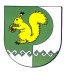 Собрание депутатов Октябрьского сельского поселения